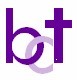 BOLDRE CHURCH TRUST Registered Charity Number: 1040210 Donate to Boldre Church Trust by: OrConsider making a Gift Aid Declaration – for past, present & future donationsBoost your donation by 25p of Gift Aid for every £1 you donateGift Aid is reclaimed by Boldre Church Trust from the tax you pay for the current tax year. Your address is needed to identify you as a current UK taxpayer. In order to Gift Aid you must tick the box below: I am a UK taxpayer and understand that if I pay less Income Tax and/or Capital Gains Tax than the amount of Gift Aid claimed on all my donations in that tax year; it is my responsibility to pay any difference. Donor's details:  Please email a copy of this form to boldrechurchtrust@btinternet.com or post to Boldre Church Trust, Holmedene, Lower Sandy Down, Boldre, Lymington, SO41 8PPPlease notify Boldre Church Trust if you: Want to cancel this declaration  Change your name or home address  No longer pay sufficient tax on your income and/or capital gains.  If you pay Income Tax at the higher or additional rate and want to receive the additional tax relief due to you, you must include all your Gift Aid donations on your Self Assessment tax return or ask HM Revenue and Customs to adjust your tax code.                   BCT Gift Aid Declaration form ver. 12-10-23 Paying a bank transfer directly into the Trust’s bank account: Account Name “Boldre Church Trust”, Account No: 00158051, Sort Code: 30-95-32Sending a cheque made payable to “Boldre Church Trust” to Boldre Church Trust, Holmedene, Lower Sandy Down, Boldre, Lymington, SO41 8PPI want to Gift Aid my donation of£and any donations I make in the future or have made in the past 4 years to Boldre Church Trust.TitleFirst name or initial(s):SurnameFull home addressPostcodeDate: